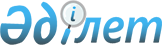 О внесении изменений и дополнений в совместный приказ Министра информации и коммуникаций Республики Казахстан от 31 октября 2018 года № 455 и Министра национальной экономики Республики Казахстан от 31 октября 2018 года № 39 "Об утверждении критериев оценки степени риска и проверочного листа за соблюдением законодательства Республики Казахстан о телерадиовещании"Совместный приказ Министра информации и общественного развития Республики Казахстан от 30 марта 2019 года № 40 и Министра национальной экономики Республики Казахстан от 4 апреля 2019 года № 24. Зарегистрирован в Министерстве юстиции Республики Казахстан 9 апреля 2019 года № 18481
      Примечание РЦПИ!
Настоящий совместный приказ вводится в действие с 11 апреля 2019 года.
      ПРИКАЗЫВАЕМ:
      1. Внести в совместный приказ Министра информации и коммуникаций Республики Казахстан от 31 октября 2018 года № 455 и Министра национальной экономики Республики Казахстан от 31 октября 2018 года № 39 "Об утверждении критериев оценки степени риска и проверочных листов за соблюдением законодательства Республики Казахстан о телерадиовещании" (зарегистрирован в Реестре государственной регистрации нормативных правовых актов за № 17674, опубликован 7 ноября 2018 года в Эталонном контрольном банке нормативных правовых актов Республики Казахстан) следующие изменения и дополнения:
      заголовок изложить в следующей редакции:
      "Об утверждении критериев оценки степени риска и проверочных листов за соблюдением законодательства Республики Казахстан о телерадиовещании";
      в Субъективных критериях по информационному источнику "результаты профилактического контроля без посещения субъекта (объекта) контроля (итоговые документы, выданные по итогам профилактического контроля без посещения субъекта (объекта) контроля (справка, заключение, рекомендации и другие), в том числе в порядке, определенном правилами проведения мониторинга средств массовой информации", согласно приложению 1 к Критериям:
      строки, порядковые номера 4 и 5, изложить в следующей редакции:
      "
      ";
      дополнить строками, порядковые номера 9-1 и 9-2, следующего содержания:
      "
      ";
      строку, порядковый номер 22, изложить в следующей редакции:
      "
      ";
      дополнить строками, порядковые номера 34, 35, 36, 37, 38, 39, 40, 41, 42, 43, 44, 45, следующего содержания:
      "
      ";
      Субъективные критерии по информационному источнику "результаты предыдущих проверок и профилактического контроля с посещением субъектов (объектов) контроля" согласно приложению 3 к Критериям:
      дополнить строкой, порядковый номер 9, следующего содержания:
      "
      ";
      в Проверочном листе в сфере государственного контроля за соблюдением законодательства Республики Казахстан о телерадиовещании в отношении теле-, радиокомпаний, согласно приложению 2 к указанному совместному приказу:
      строки, порядковые номера 4 и 5, изложить в следующей редакции:
      "
      ";
      дополнить строками, порядковые номера 8-1 и 8-2, следующего содержания:
      "
      ";
      дополнить строками, порядковые номера 31, 32, 33, 34, 35, 36, 37, 38, 39, 40, 41, 42, следующего содержания:
      "
      ";
      в Проверочном листе в сфере государственного контроля за соблюдением законодательства Республики Казахстан о телерадиовещании в отношении операторов телерадиовещания, согласно приложению 3 к указанному совместному приказу:
      строку, порядковый номер 3, изложить в следующей редакции:
      "
      ".
      3. Комитету информации Министерства информации и общественного развития Республики Казахстан обеспечить:
      1) государственную регистрацию настоящего совместного приказа в Министерстве юстиции Республики Казахстан;
      2) в течение десяти календарных дней со дня государственной регистрации настоящего совместного приказа направление его в Республиканское государственное предприятие на праве хозяйственного ведения "Республиканский центр правовой информации" Министерства юстиции Республики Казахстан для официального опубликования и включения в Эталонный контрольный банк нормативных правовых актов Республики Казахстан;
      3) размещение настоящего совместного приказа на официальном интернет-ресурсе Министерства информации и общественного развития Республики Казахстан;
      4) в течение десяти рабочих дней после государственной регистрации настоящего совместного приказа представление в Юридический департамент Министерства информации и общественного развития Республики Казахстан сведений об исполнении мероприятий, предусмотренных подпунктами 1), 2) и 3) настоящего пункта.
      4. Контроль за исполнением настоящего совместного приказа возложить на курирующего вице-министра информации и общественного развития Республики Казахстан.
      5. Настоящий совместный приказ вводится в действие с 11 апреля 2019 года и подлежит официальному опубликованию.
      "СОГЛАСОВАН"
Комитет по правовой статистике и
специальным учетам
Генеральной прокуратуры
Республики Казахстан
					© 2012. РГП на ПХВ «Институт законодательства и правовой информации Республики Казахстан» Министерства юстиции Республики Казахстан
				
4.
Распространение рекламы на теле-, радиоканалах, не специализирующихся на сообщениях и материалах рекламного характера, превышающей двадцать процентов от общего объема вещания в сутки, за исключением бегущей строки, социальной рекламы, информации о собственной продукции теле-, радиоканалов (анонсов), не содержащей рекламы третьих лиц, объявления о мероприятиях, подготовленных и проводимых теле-, радиоканалом, а также рекламы, размещаемой в месте события, транслируемого в прямом эфире или записи повтора прямого эфира
незначительная
5.
Распространение телеторговли на телеканалах, не специализирующихся на сообщениях и материалах рекламного характера, превышающей более тридцати процентов от общего объема вещания рекламы в сутки
незначительная
9-1.
Объем теле-, радиопрограмм (передач по телерадиовещательным каналам) на казахском языке в интервалах времени продолжительностью шесть часов каждый, исчисляемый с ноля часов местного времени, менее суммарного объема теле-, радиопрограмм (передач по телерадиовещательным каналам) на других языках
значительная
9-2.
Объем рекламы на казахском языке в интервалах времени через каждые шесть часов, исчисляемых с ноля часов местного времени, менее суммарного объема рекламы, распространяемой на других языках
значительная
22.
Распространение рекламы при ретрансляции операторами телерадиовещания иностранных теле-, радиоканалов на территории Республики Казахстан, за исключением:

1) социальной рекламы;

2) рекламы, размещаемой в месте события, транслируемого в прямом эфире или записи повтора прямого эфира;

3) рекламы, распространяемой иностранными теле-, радиоканалами, специализирующимися исключительно на сообщениях и материалах рекламного характера
грубая
34.
Распространение рекламы товаров (работ, услуг), запрещенных к рекламе законодательством Республики Казахстан
значительная
35.
Распространение рекламы соответствующего товара (работ, услуг), а также самого рекламодателя, подлежащего лицензированию, без указания номера лицензии и наименования органа, выдавшего лицензию, кроме рекламы на радио
значительная
36.
Распространение недобросовестной и недостоверной рекламы, за исключением случаев антиконкурентных действий (бездействия) государственных, местных исполнительных органов, организаций, наделенных государством функциями регулирования деятельности субъектов рынка, недобросовестной конкуренции
значительная
37.
Распространение неэтичной и скрытой рекламы
значительная
38.
Использование рекламы для пропаганды или агитации насильственного изменения конституционного строя, нарушения целостности Республики Казахстан, подрыва безопасности государства, войны, социального, расового, национального, религиозного, сословного и родового превосходства, культа жестокости и насилия, порнографии, а также распространения сведений, составляющих государственные секреты Республики Казахстан и иные охраняемые законом тайны
значительная
39.
Распространение рекламы в общем объеме вещания рекламы в сутки продолжительностью более двадцати процентов в период времени с восемнадцати до двадцати трех часов местного времени в течение часа времени вещания
значительная
40.
Распространение социальной рекламы, размещаемой на безвозмездной основе на обязательных теле-, радиоканалах, менее десяти выходов в интервале времени продолжительностью восемнадцать часов, исчисляемом с шести часов утра местного времени, с обязательными двумя выходами в интервале времени продолжительностью шесть часов, исчисляемом с восемнадцати часов местного времени ежедневно
незначительная
41.
Распространение социальной рекламы неравномерно в течение всего ежедневного ее выхода в эфир на территории Республики Казахстан на казахском и русском языках, а также по усмотрению рекламодателя и на других языках
незначительная
42.
Визуальное или звуковое использование образов несовершеннолетних в рекламе, не относящейся непосредственно к товарам (работам, услугам) для несовершеннолетних, за исключением социальной рекламы
значительная
43.
Распространение в радиопрограммах социальной рекламы с упоминанием о спонсорах продолжительностью более трех секунд о каждом, в телепрограммах социальной рекламы с упоминанием о спонсорах продолжительностью более трех секунд о каждом, и такому упоминанию отведено более чем семь процентов площади кадра, а в социальной рекламе, распространяемой другими способами, – более чем пять процентов рекламной площади (пространства)
незначительная
44.
Превышение звука при трансляции рекламы громче звука транслируемой программы
значительная
45.
Распространение социальной рекламы с упоминанием о средствах индивидуализации, о физических и юридических лицах, за исключением упоминания о государственных органах, органах местного самоуправления, спонсорах, физических лицах, оказавшихся в трудной жизненной ситуации или нуждающихся в лечении, в целях оказания им благотворительной помощи, а также упоминания в социальной рекламе о социально ориентированных некоммерческих организациях в случаях, если содержание этой рекламы непосредственно связано с информацией о деятельности таких некоммерческих организаций, направленной на достижение благотворительных или иных общественно полезных целей
незначительная
9.
Соблюдение требования по недопущению ретрансляции теле-, радиоканала, теле-, радиопрограммы без договора, заключенного между оператором телерадиовещания и теле-, радиокомпанией или филиалом (представительством) иностранного юридического лица
грубая
4.
Соблюдение требования по нераспространению рекламы на теле-, радиоканалах, не специализирующихся на сообщениях и материалах рекламного характера, превышающей двадцать процентов от общего объема вещания в сутки, за исключением бегущей строки, социальной рекламы, информации о собственной продукции теле-, радиоканалов (анонсов), не содержащей рекламы третьих лиц, объявления о мероприятиях, подготовленных и проводимых теле-, радиоканалом, а также рекламы, размещаемой в месте события, транслируемого в прямом эфире или записи повтора прямого эфира
5.
Соблюдение требования по нераспространению телеторговли на телеканалах, не специализирующихся на сообщениях и материалах рекламного характера, не превышающей более тридцати процентов от общего объема вещания рекламы в сутки
8-1.
Соблюдение требования по объему теле-, радиопрограмм (передач по телерадиовещательным каналам) на казахском языке в интервалах времени продолжительностью шесть часов каждый, исчисляемый с ноля часов местного времени, не менее суммарного объема теле-, радиопрограмм (передач по телерадиовещательным каналам) на других языках
8-2.
Соблюдение требования по объему рекламы на казахском языке в интервалах времени через каждые шесть часов, исчисляемых с ноля часов местного времени, не менее суммарного объема рекламы, распространяемой на других языках
31.
Соблюдение требования по нераспространению рекламы товаров (работ, услуг), запрещенных к рекламе законодательством Республики Казахстан
32.
Соблюдение требования по распространению рекламы соответствующего товара (работ, услуг), а также самого рекламодателя, подлежащего лицензированию, с указанием номера лицензии и наименования органа, выдавшего лицензию, кроме рекламы на радио
33.
Соблюдение требования по нераспространению недобросовестной и недостоверной рекламы, за исключением случаев антиконкурентных действий (бездействия) государственных, местных исполнительных органов, организаций, наделенных государством функциями регулирования деятельности субъектов рынка, недобросовестной конкуренции
34.
Соблюдение требования по нераспространению неэтичной и скрытой рекламы
35.
Соблюдение требования по недопущению использования рекламы для пропаганды или агитации насильственного изменения конституционного строя, нарушения целостности Республики Казахстан, подрыва безопасности государства, войны, социального, расового, национального, религиозного, сословного и родового превосходства, культа жестокости и насилия, порнографии, а также распространению сведений, составляющих государственные секреты Республики Казахстан и иные охраняемые законом тайны
36.
Соблюдение требования по распространению рекламы в общем объеме вещания рекламы в сутки в период с восемнадцати до двадцати трех часов местного времени в течение часа времени вещания продолжительностью не более двадцати процентов
37.
Соблюдение требования по распространению социальной рекламы, размещаемой на безвозмездной основе на обязательных теле-, радиоканалах, не менее десяти выходов в интервале времени продолжительностью восемнадцать часов, исчисляемом с шести часов утра местного времени, с обязательными двумя выходами в интервале времени продолжительностью шесть часов, исчисляемом с восемнадцати часов местного времени ежедневно
38.
Соблюдение требования по распространению социальной рекламы равномерно в течение всего ежедневного ее выхода в эфир на территории Республики Казахстан на казахском и русском языках, а также по усмотрению рекламодателя и на других языках
39.
Соблюдение требования по нераспространению рекламы с визуальным или звуковым использованием образов несовершеннолетних в рекламе, не относящейся непосредственно к товарам (работам, услугам) для несовершеннолетних, за исключением социальной рекламы
40.
Соблюдение требования по распространению в радиопрограммах социальной рекламы с упоминанием о спонсорах продолжительностью не более трех секунд о каждом, в телепрограммах социальной рекламы с упоминанием о спонсорах продолжительностью не более трех секунд о каждом, и такому упоминанию отведено не более чем семь процентов площади кадра, а в социальной рекламе, распространяемой другими способами, – не более чем пять процентов рекламной площади (пространства)
41.
Соблюдение требования по непревышению звука при трансляции рекламы громче звука транслируемой программы
42.
Соблюдение требования по распространению социальной рекламы без упоминания о средствах индивидуализации, о физических и юридических лицах, за исключением упоминания о государственных органах, органах местного самоуправления, спонсорах, физических лицах, оказавшихся в трудной жизненной ситуации или нуждающихся в лечении, в целях оказания им благотворительной помощи, а также упоминания в социальной рекламе о социально ориентированных некоммерческих организациях в случаях, если содержание этой рекламы непосредственно связано с информацией о деятельности таких некоммерческих организаций, направленной на достижение благотворительных или иных общественно полезных целей
3.
Соблюдение требования по нераспространению рекламы при ретрансляции операторами телерадиовещания иностранных теле-, радиоканалов на территории Республики Казахстан, за исключением:

1) социальной рекламы;

2) рекламы, размещаемой в месте события, транслируемого в прямом эфире или записи повтора прямого эфира;

3) рекламы, распространяемой иностранными теле-, радиоканалами, специализирующимися исключительно на сообщениях и материалах рекламного характера
Министр информации и

общественного развития

Республики Казахстан

Д. Абаев

Министр национальной экономики

Республики Казахстан

Р. Даленов
